Инструктор по физической культуреИ.А.Скокова2019-2020 учебный годМОНИТОРИНГОбразовательная область"Физическое развитие"Потребность в двигательной активности и совершенствовании1 низкий2 средний3 высокийнизкий уровень начало года 26% конец года 9%средний уровень начало года 42% конец года 75%высокий уровень  начало года 29 % конец года 71 %Динамика развития двигательной активности и совершенствования:средний уровень составил: 33%высокий уровень составил: 42%Инструктор по физической культуре Скокова И.А.2019-2020 учебный годМОНИТОРИНГОбразовательная область "Здоровье"Сохранение и укрепление здоровья детей1 низкий2 средний3 высокийнизкий уровень  начало года 17 % конец года 8 %средний уровень начало года 55 % конец года 79 %высокий уровень начало года 34 % конец года 63 %Динамика сохранения и укрепления здоровья:средний уровень составил: 24%высокий уровень составил: 29%Инструктор по физической культуре Скокова И.А.2019-2020 учебный годМОНИТОРИНГОбразовательная область "Здоровье"Воспитание культурно-гигиенических навыков1 низкий2 средний3 высокийнизкий уровень  начало года 13 % конец года 3 %средний уровень  начало года 58 % конец года 85 %высокий уровень начало года 28 % конец года 77 %Динамика воспитания культурно-гигиенических навыков:средний уровень составил: 27%высокий уровень составил: 49%Инструктор по физической культуре Скокова И.А.2019-2020 учебный годМОНИТОРИНГОбразовательная область "Здоровье"Формирование представлений о здоровом образе жизни1 низкий2 средний3 высокийнизкий уровень начало года 22 % конец года 5 %средний уровень  начало года 39 % конец года 83 %высокий уровень  начало года 22 % конец года 72 %Динамика формирования представлений о здоровом образе жизни:средний уровень составил: 44%высокий уровень составил: 50%Инструктор по физической культуре Скокова И.А.2019-2020 учебный годМОНИТОРИНГОбразовательная область "Физическое развитие"Развитие физических качеств1 низкий2 средний3 высокийнизкий уровень начало года 18% конец года 8%средний уровень начало года 34% конец года 61%высокий уровень начало года 18% конец года 43%Динамика развития физических качеств:средний уровень составил: 27%высокий уровень составил: 25Инструктор по физической культуре Скокова И.А.2019-2020 учебный годМОНИТОРИНГОбразовательная область"Физическое развитие"Накопление и обогащение двигательного опыта1 низкий2 средний3 высокийнизкий уровень начало года 20% конец года 5%средний уровень начало года 40% конец года 66%высокий уровень начало года 13% конец года 41%Динамика развития накопление и обогащение двигательного опыта:средний уровень составил: 26%высокий уровень составил: 28%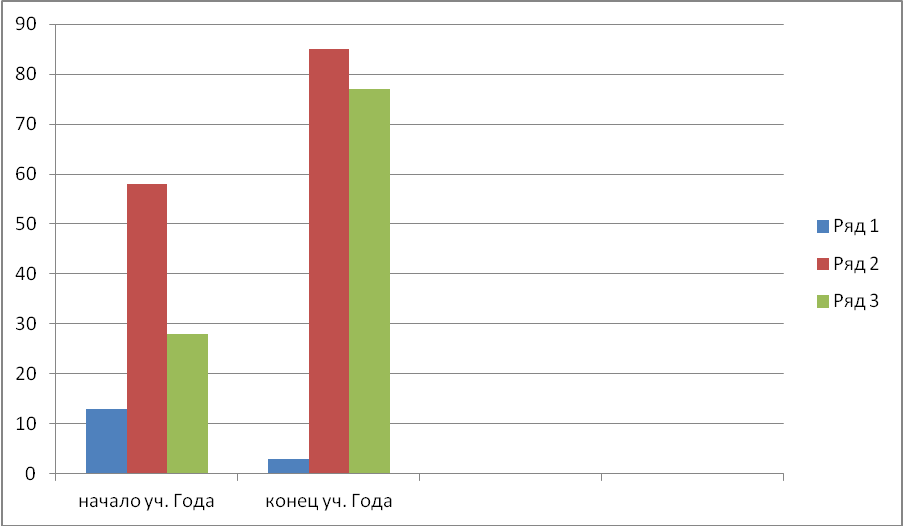 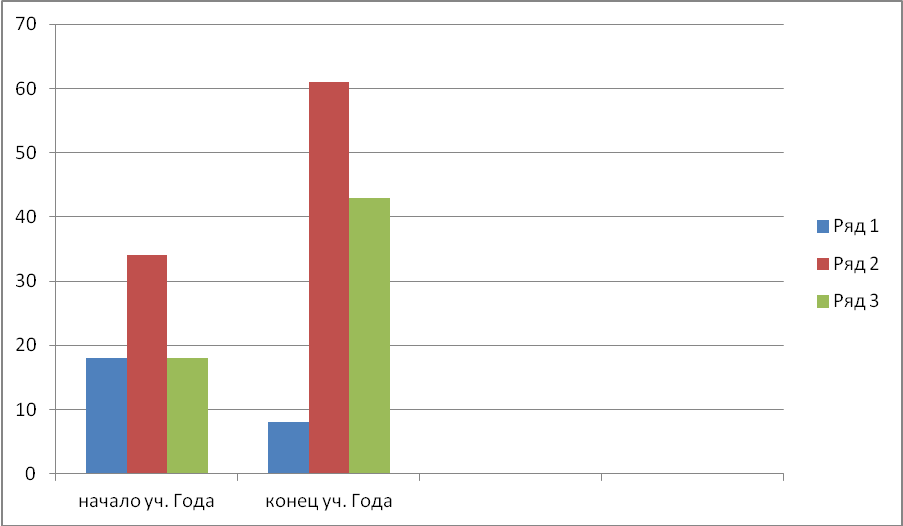 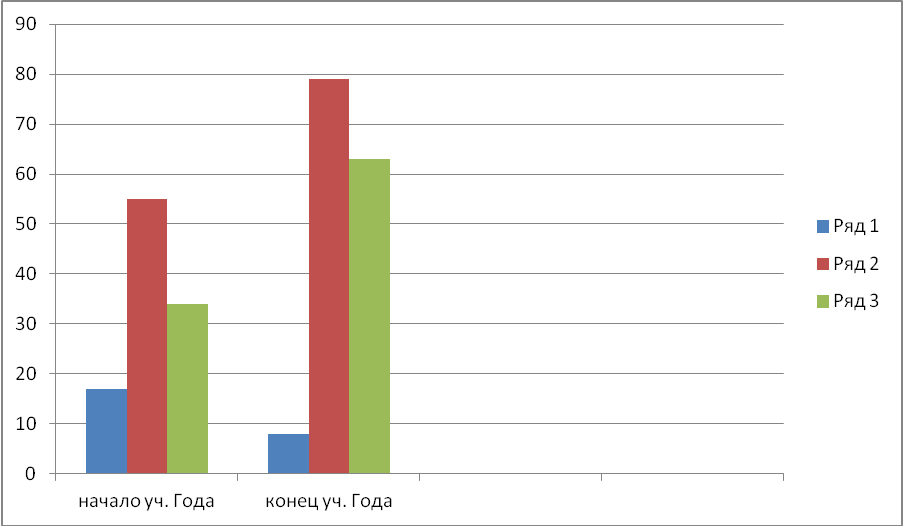 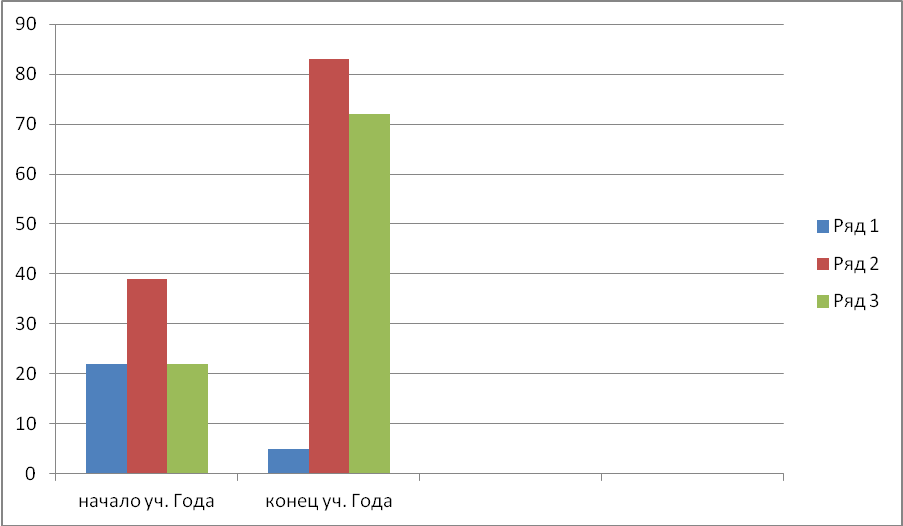 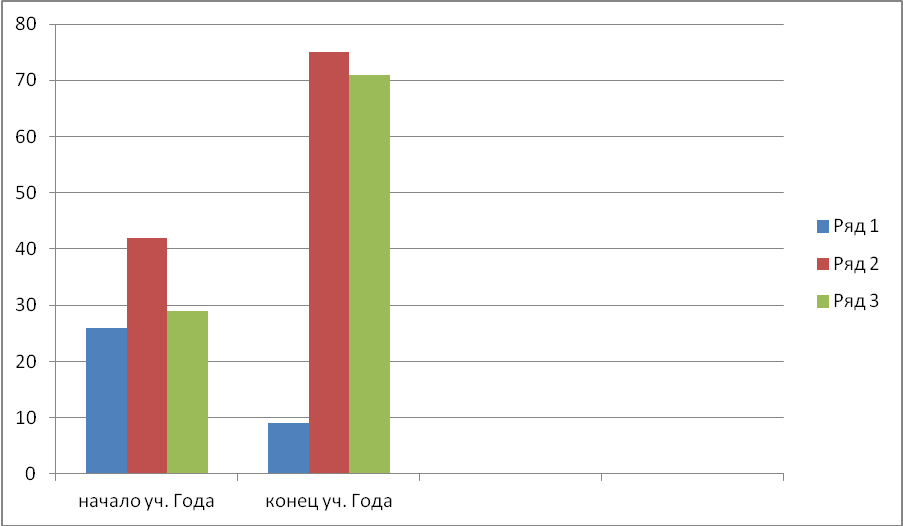 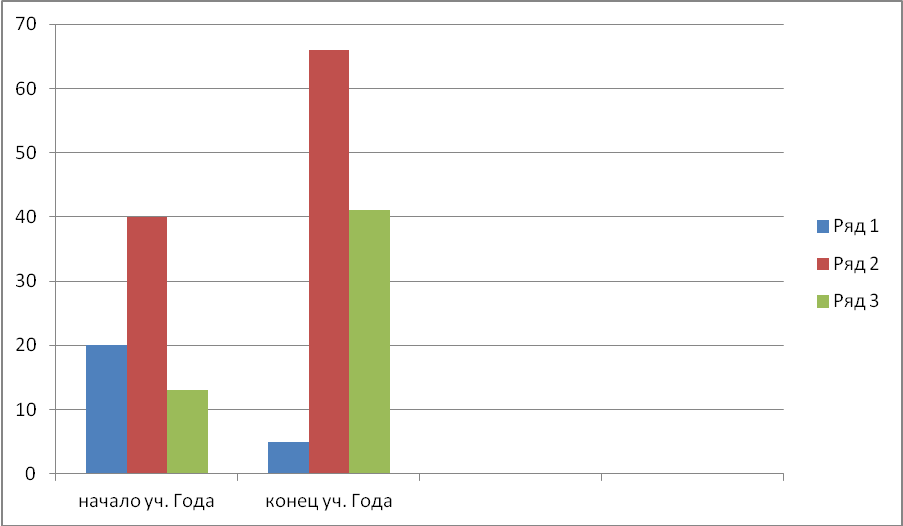 